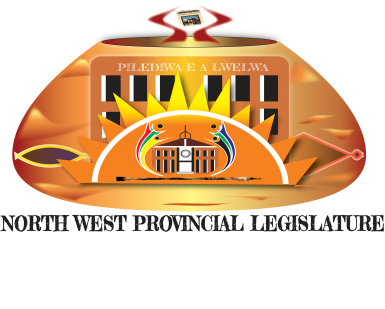 COMMITTEES’ MEETINGS - SCHEDULES FOR OVERSIGHT WEEK (NGAKA MODIRI MOLEMA)11 – 14 FEBRUARY 2020ItemPortfolio/ Standing CommitteesDayDateTimeVenueResponsible Administrator 1Public Works and Roads, Community and Transport Management Tuesday11/02/202008:00 -11:0013:00 – 15:00Makgobistad Police StationTshidilamolomo Police StationMasego Mjemla072 760 63142.3.Economic Development, Environment and Tourism, Agriculture and Rural DevelopmentTuesday11/02/202011/02/202008:00 – 10:0011:00- 13:00Cookes Lake Mahikeng (Meeting with NW Gambling Board Meeting with the Department of AgricultureMatshediso 060 991 7782Aobakwe082 822 12444.Public Works and Roads, Community and Transport Management Wednesday12/02/202008:00 – 10:0010:00 – 12:00Ottostadal Police Station Discussion on the road from Ottostadal to HaartebesfonteinTswaing Local Municipality Board Room (Ottosdal)Masego Mjemla072 760 6314Elizabeth Wessels 072 631 08165.Economic Development, Environment and Tourism, Agriculture and Rural DevelopmentTuesday13/02/202008:00 – 11:30Cookes Lake Mahikeng (Meeting with Barolong Boo Tau Boo Mariba on Buffalo Donation and Intensive Breeding ProjectMatshediso 060 991 77826.Public Works and Roads, Community and Transport Management Thursday13/02/202009:00 – 11:00Discussion on Lichtenburg, Itsoseng, Goedgevonden, Springbok Pan, Dudgield to Sephaku MinesDitsobotla Local Municipality Elizabeth Wessels 072 631 08167.Economic Development, Environment and Tourism, Agriculture and Rural DevelopmentFriday 14/02/202008:00 – 10:0010:00 – 12:00Kgora Institute RamatlabamaCookes Lake (Meeting with the department and Tourism Board on Manyane 3 & 4.Aobakwe